Learning Days Physical Activity Policy“Promoting Healthy Living”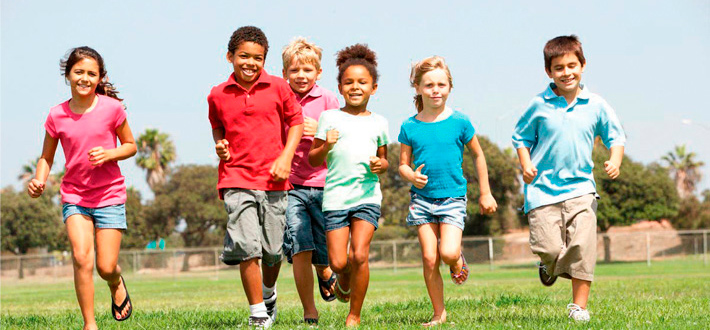 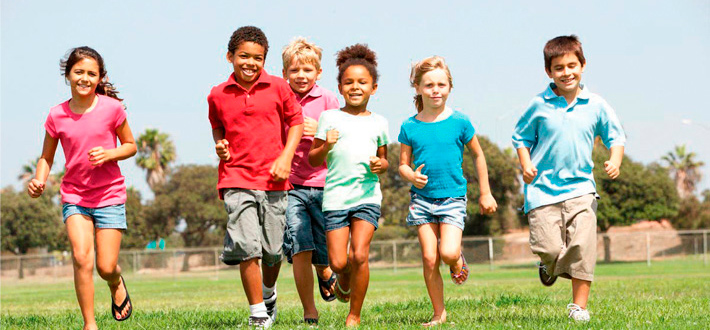 Daily Physical activities assures healthy bodies. In fact, we promote physical activities to assure optimal health.  Here are five ways that we promote physical activity at Learning Days:Children are provided with 1-1.5 hours of outdoor play a dayFamilies are provided with physical activity resources in our resource library and/or on our social media pages.The staff is encouraged to take a walk on lunch breaks and/or move their bodies while on the playground with the children.On rainy days, we plan to provide a music/movement time to encourage physical activities.We also only allow up to 30 minutes a week of television/media time.Keep moving those bodies and be well…. Because your health is your wealth….Learning Days, LLC